Урок русского языка в 1 классеЖучкова Светлана Михайловна, учитель начальных классовТема: «Правописание имен собственных и нарицательных».Тип урока: повторение и закрепление ранее полученных знаний.Цель: формировать умение отличать имена собственные от имён нарицательных и писать их с заглавной буквы.Задачи:углубление знаний об именах собственных, совершенствование навыков правописания заглавной буквы в именах собственных;развитие аналитического мышления, памяти, монологической речи; развитие познавательного интереса к изучению русского языка;расширение кругозора учащихся.Планируемые результаты:Личностныеценностное отношение к совместной познавательной деятельности;способность к самооценке на основе критериев успешной деятельности.МетапредметныеПознавательные УУД:осуществлять поиск необходимой информации для выполнения задания;строить речевое высказывание в устной форме;устанавливать причинно-следственные связи в изучаемом материале.Регулятивные УУД:принимать и сохранять учебную задачу;планировать свои действия в соответствии с поставленной задачей и условиями её реализации;контроль и самоконтроль процесса и результатов учебной деятельности.Коммуникативные УУД:принимать и сохранять учебную задачу;планировать свои действия в соответствии с поставленной задачей и условиями её реализации;контроль и самоконтроль процесса и результатов учебной деятельности.Предметный результат: уметь находить имена собственные и применять правило об их правописании на практике.Оборудование:компьютер, мультимедийный проектор, документ-камера;карточки с заданиями, карточки для схемы-опоры;конверты с квадратиками;листы с заданием для чистописания; карта города Буквограда.Ход урока.I. Орг. момент.Все на месте, все в порядке 			Слушай, не перебивая,Книжка, ручка и тетрадки! 			Говорите чётко, внятно,На уроке будь старательным, 			Чтобы было всё понятно.Будь спокойным и внимательным, 		Если хочешь отвечать,Все пиши, не отставая,	 			Надо руку…. (поднимать)!- Отправляемся в город Буквоград, знакомый нам по книге «Пропавшая буква».На доске карта города БуквоградаII. Чистописание. Словарная работа.- Начнем путешествие в Парке палочек.1) письмо букв- Задание от командира букв Почерка.- Будем писать заглавные и строчные буквы. Соблюдайте высоту заглавных букв.На доске картинка Почерк. Образцы букв на листах.2) письмо слов-   Узнать слово по значению.1 – Это наша страна. (Рос/си/я)2 – Наш родной язык. (русский)3 – Главный город страны. (сто/ли/ца)4 – Столица нашей Родины. (Москва)Слова заранее написаны на доске под карточками с буквами.- Запись слов.- Найдите трёхсложные слова. - Работа с трехсложными словами (отметить гласные, разделить на слоги, поставить ударение).- Почему слова Россия и Москва написаны с заглавной буквы?III. Актуализация опорных знаний.– Зачем нужна заглавная буква?В процессе беседы на доске составляется схема.Заглавная букваНачало предложения				Имена собственныеИмя, фамилия, отчество	     Клички животных	Географические названияIV. Самоопределение. Тема урока.- От  Парка палочек пройдем по улице Разума и поразмышляем.- В минутке чистописания мы писали слова с заглавной буквы. Вспомнили, какие слова пишутся с заглавной буквы. - Попробуйте сформулировать тему урока.Тема урока на доске: Имена собственные.- Какую цель поставим?- Учиться отличать имена собственные от других слов и писать их с заглавной буквы.V. Физминутка.Для пальцев Для глаз VI. Воспроизведение изученного. Выполнение упражнений.- Попадаем во Дворец Усердия.   Выполним задания от хозяйки Дворца Любы.«Напиши правильно».- Вы знаете героев мультфильма про Простоквашино? - Тогда вы правильно выполните задание!- Возьмите карточку.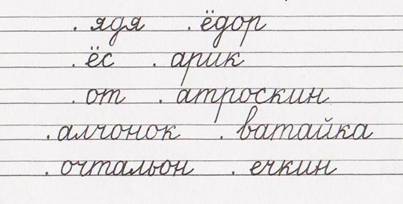 Работа в парах.- Прочитайте и догадайтесь, какие герои перечислены. - Объясните, какие слова напишите с заглавной буквы и какие слова – с маленькой буквы. Почему?- Вставьте буквы на листочке.- Спишите 2 любых словосочетания слов в тетрадь. Подчеркните заглавную букву в именах собственных.- Проверка. (Задание 1 ученика - через документ - камеру)- Самооценка. Кружок нарисовать на полях (зеленый, желтый, красный).Физминутка.Видео - физминутка «Мальчик».  Предложения с именами собственными.(тетр.) с.14 упр.4- Прочитайте задание.- Как поняли задание? Что надо сделать?- Какие правила работы в парах?Работа в парах.- Записать слова. Подчеркнуть заглавную букву в именах собственных.VII. Итог урока. - Завершается наша прогулка на Площади Точности и Ясности.- Чему мы учились на уроке?- Какое значение имеют полученные знания для вас?- Почерк хочет узнать о вас больше и предлагает заполнить анкету. АНКЕТАТвоё имя. _________________________________Твоя фамилия. _____________________________Город, в котором ты живёшь. ________________Как зовут твоего друга или подругу?___________________Напиши, какой домашний питомец у тебя есть. Напиши его кличку. _________VIII.Рефлексия. Самооценка.- Как вы считаете, все ли у вас сегодня получилось?- Оцените, пожалуйста, свою работу на уроке квадратами.Зеленый – Мне все понятно. Все получилось.Желтый – У меня не все получалось. Но я старался.Красный – Мне надо быть внимательнее.